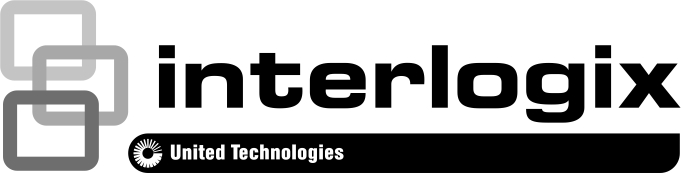 TruVision TVB-2401/4401 TVI Bullet Camera A&E Specifications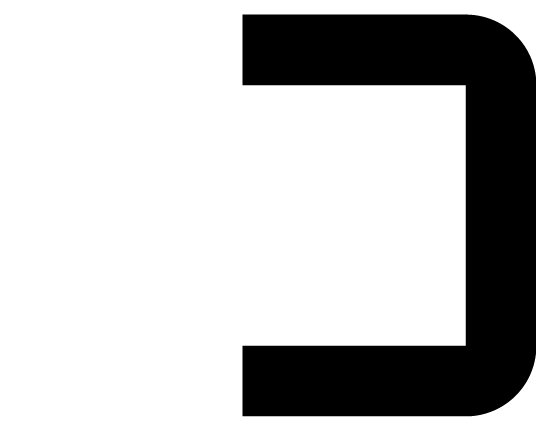 The TVB-2401/4401 Camera shall capture and transmit video over an analog connection.The TVB-2401/4401 shall be as manufactured by Interlogix.The TVB-2401/4401 shall include, but not be limited to, the following:The TVB-2401/4401 shall provide analog connection for the purpose of allowing users to integrate it with TVI digital video recorder or TVI digital video encoder products.The TVB-2401/4401 shall provide 1 channel of TVI video output.The TVB-2401/4401 shall include a sensor of 1/3" CMOS image sensor.The TVB-2401/4401 shall have effective pixels (H x V) in or over 1280 × 720.The TVB-2401/4401 shall support TVI output (H x V) in 1280 × 720.The TVB-2401/4401 shall have 3.6 mm lens.The TVB-2401/4401 shall have IR Cut Filter.The TVB-2401/4401 shall conform to IP66.The TVB-2401/4401 shall have over 20 m IR illumination range.The TVB-2401/4401 shall have the following additional specifications:VideoVideo output: 1*HD-TVI output Minimum illumination: 0.01 Lux @ (F1.2,AGC ON),  0.034 Lux @ F2.2,AGC ON), 0 Lux with IR onElectricalPower supply: 12 VDCCurrent: 300 mAPower consumption: 3.5 WEnvironmentalOperating temperature range: -30 to +60 °C (-22 to +140 °F)IP66PhysicalDimensions: Φ70 × 149.5 mm (Ø2. 76 × 5. 89 in.)Weight: 291 g (0.64 lbs.)The TVB-2401/4401 shall conform to these internationally recognized compliance standards:FCCCEULWEEERoHSREACHContacting SupportNorth America:855-286-8889techsupport@interlogix.comLatin America:561-998-6114latam@interlogix.comWeb site:www.interlogix.com/customer-supportEMEA:See specific country listings at:www.utcfssecurityproducts.eu/support